Lease Property Summary Photo of Property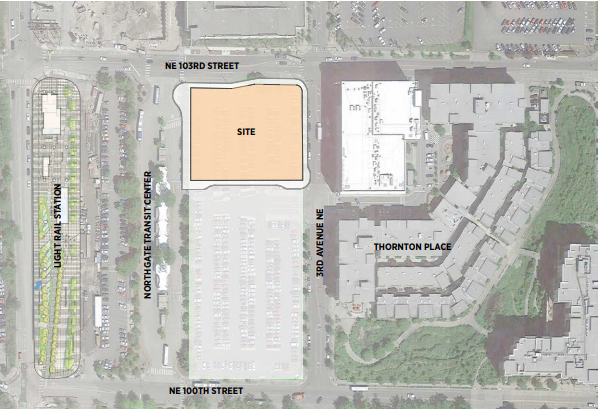 Property Owner:	Address:		Term:			Rent:			Square Footage:	Council District:	Funding Source:	Previous Location: Offer Expiration: 	The offer does not expire; however, the project’s development costs are based on an October, 2021, council action, a 24-month permit process and a 24-month construction schedule. To mitigate project cost escalation Metro and the developer entered into a separate agreement to advance early design. This agreement requires that the Ordinance be transmitted to Council by October 15, 2021 or Metro might be obligated to pay a portion of Early Design Guidance design package cost not to exceed $170,000.Declared Surplus	Lease Synopsis:ContextLocated just eight miles from downtown Seattle, Northgate is an evolving neighborhood.  Long the home of one of America’s oldest malls, the neighborhood is becoming an urban center with new housing, community amenities, the redevelopment of the Northgate Mall property, the introduction of professional hockey facilities, and, in the fall of 2021, the new Multi-modal transit station.  The station will feature an integrated LINK/Bus facility that is anticipated to serve over 15,000 people per day in 2030, a new pedestrian bridge, and, on the adjacent Park & Pool lot, a large Transit Oriented Development that will be delivered in phases. This affordable housing project represents the first phase of King County’s Transit Oriented Development at Northgate. King County issued a request for qualifications and concepts, number 1207-18-VLN ("the RFQ/C"), through which King County sought proposals for the development of its Northgate Park and Pool lot. Among other things, the RFQ/C required proposals to include a minimum of two hundred units of subsidized affordable housing for a minimum of fifty years to serve households earning up to sixty percent of Area Median Income ("AMI"), with a mix of unit sizes and configurations and with a minimum of ten percent of the units to be "system connected," serving very-low to extremely-low income households below fifty percent AMI. The RFQ/C resulted in three proposals, and King County selected a developer team and commenced negotiations with the selected team. After extensive negotiations, Metro Transit determined that the County should award a ground lease of a portion of the county-owned land located at the Northgate Park and Pool lot to Bridge Housing Corporation and Community Roots Housing (collectively, "Bridge/CRH") for an affordable housing project to include two hundred thirty-two units of affordable housing for seventy-five years with at least twenty-four units designated for system-connected households with incomes of fifty percent or less of the area median income. Metro Transit successfully negotiated a ground lease with Bridge/CRH for a portion of the county-owned land located at the Northgate Park and Pool lot.Rationale for transaction:	Policy considerations:	This project meets the goals of Metro’s Equitable Transit Oriented Communities Policy, supports the goals of King County’s Strategic Climate Action Plan, which calls out the importance of dense development and specifically affordable housing near transit as a key strategy for reaching Climate goals, and delivers on the goals for King County’s Transit Oriented Development Bond Fund that seeks to target housing subsidies near frequent transit service. Political considerations:	Community considerations or partnerships:	Fiscal considerations:	CIP/operational impacts:	This transaction will reduce commuter parking at the Northgate Park and Pool lot by 186 stalls (159 permanently + 27 temporary during construction) beginning in 2023 and will require the relocation of existing ADA compliant parking stalls to the southern portion of the remaining park and pool lot, where a total of 309 commuter parking stalls will remain. Over 1,500 publicly-owned or -leased commuter parking stalls will remain available in the vicinity of the integrated bus and light rail station, roughly the same as existed before Sound Transit commenced construction of its Northgate Link station. The affordable housing project will be maintained by the developer at no cost to Metro.Change in property use: 	 SEPA Review Required yes/no:	King County Strategic Plan impact:	Equity and Social Justice impact: 	Proceeding with this transaction will provide 232 additional homes affordable to households making at or below 60 percent of the area median income in the Northgate neighborhood of Seattle. Because this project is the redevelopment of a surface parking lot, it does not displace existing residents and is not expected to disproportionally negatively impact low-income communities, communities of color, or limited English proficient communities at this location, but rather provides those populations with additional opportunities to live in the station areas. Locating affordable homes in the Northgate station area will promote greater use of the transit investment the region has made and will provide residents with excellent regional access to jobs and regional services and amenities. Energy Efficiency impact: Converting a surface parking lot to a 7-story mixed-use building will inevitably use more energy than the existing surface parking lot does currently. The project does not include residential parking, and it is expected that the future residents of the project will be able to use transit for most of their transportation needs, lowering their individual carbon footprints. The building itself is required to meet the Evergreen Sustainable Development Standard, a green building standard specific to affordable housing projects.Lease Alternatives AnalysisThe alternatives to pursuing this transaction are:leaving the existing surface parking lot creating additional bus layover spacesPursuing a market-rate mixed use projectReissuing the original RFP for a market-rate master developer and non-profit partnerAfter considering the alternatives, King County executive leadership has made the policy decision to advance the proposed development of 232 units of housing affordable to households making at or below 60 percent of AMI, a comfort station for Metro operators, and a 10,000 sf early learning center consistent with King County strategic mobility and economic development, equity and social justice, and sustainability goals.Vicinity View Map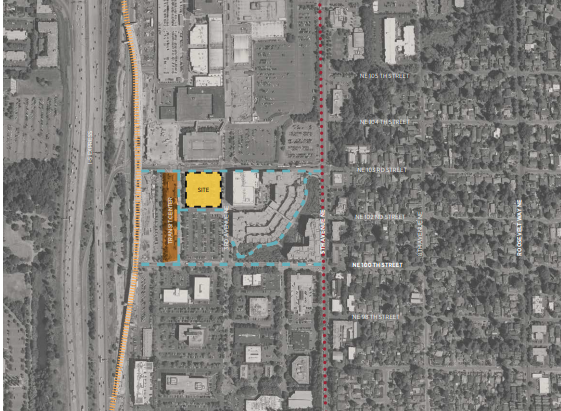 Parcel Map (placeholder until Line Boundary Assessment)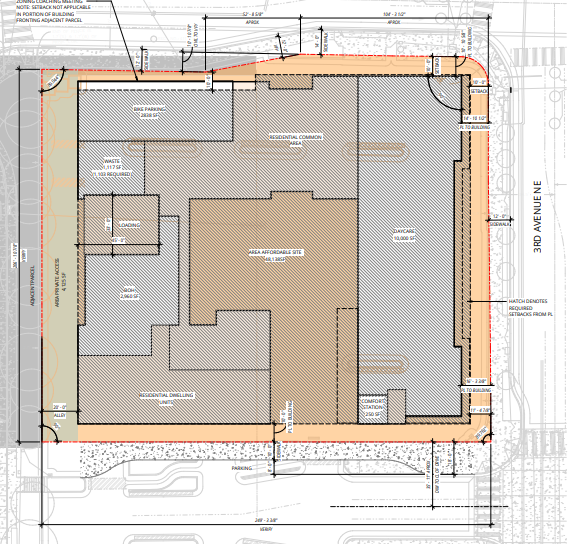 